Rapor Hakkında 2023 yılı Temmuz ayı itibariyle sürdürülebilirlik çalışmalarımıza başladık. Bu doğrultuda gerçekleştirdiğimiz gelişmeyi; yönetimimiz, çalışanlarımız, konuklarımız, tedarikçilerimiz ve diğer tüm partnerlerimiz ile paylaşmayı ve böylece bu noktada yaratacağımız farkındalığı artırarak, ortak hedef ve başarılara dönüştürebilmeyi amaçlamaktayız.Bu hazırlanan sürdürülebilirlik raporu 2023 yılı verilerini içermektedir.Tesis Tanıtımı ve Tesis Özellikleri Bahçesinden dekorasyonuna kadar büyük bir özenle inşa ettiğimiz villalarımız, Abant'ın atmosferinde konfor ve samimiyeti siz değerli misafirlerine sunmaktan memnuniyet duyar. Ekibimiz siz konakladığınız süre içerisinde hem odanız hem de bölgeyle ilgili tüm sorularınızı içtenlikle yanıtlayacaktır. Serpme kahvaltı servisimiz, yöresel Bolu lezzetlerinden oluşmakta olup, eşsiz sakinliğin tadını çıkarmanız için yaz aylarında bahçede servis edilmektedir. Abant Gölü'ne  17km. mesafede yer alan Abant Villa Otel 10 oda ile 20  kişilik ağırlama kapasitesine sahiptir.

Odalarımızda  banyo, jakuzi, televizyon, merkezi ısıtma sistemi, telefon, buzdolabı ve 24 saat sıcak su bulunuyor. Yöresel lezzetlerin sunulduğu kahvaltı haricinde dileyen konuklara özel yemek de yapılabiliyor.10 ila 30 dakika mesafe arasında yer alan Sinekli Yaylası, Samandıra Yaylası, Samandıra Şelalesi, İkizler Yaylası, Gövem Yaylası gibi doğal güzelliklerin içinde yürüyüş yapabilirsiniz.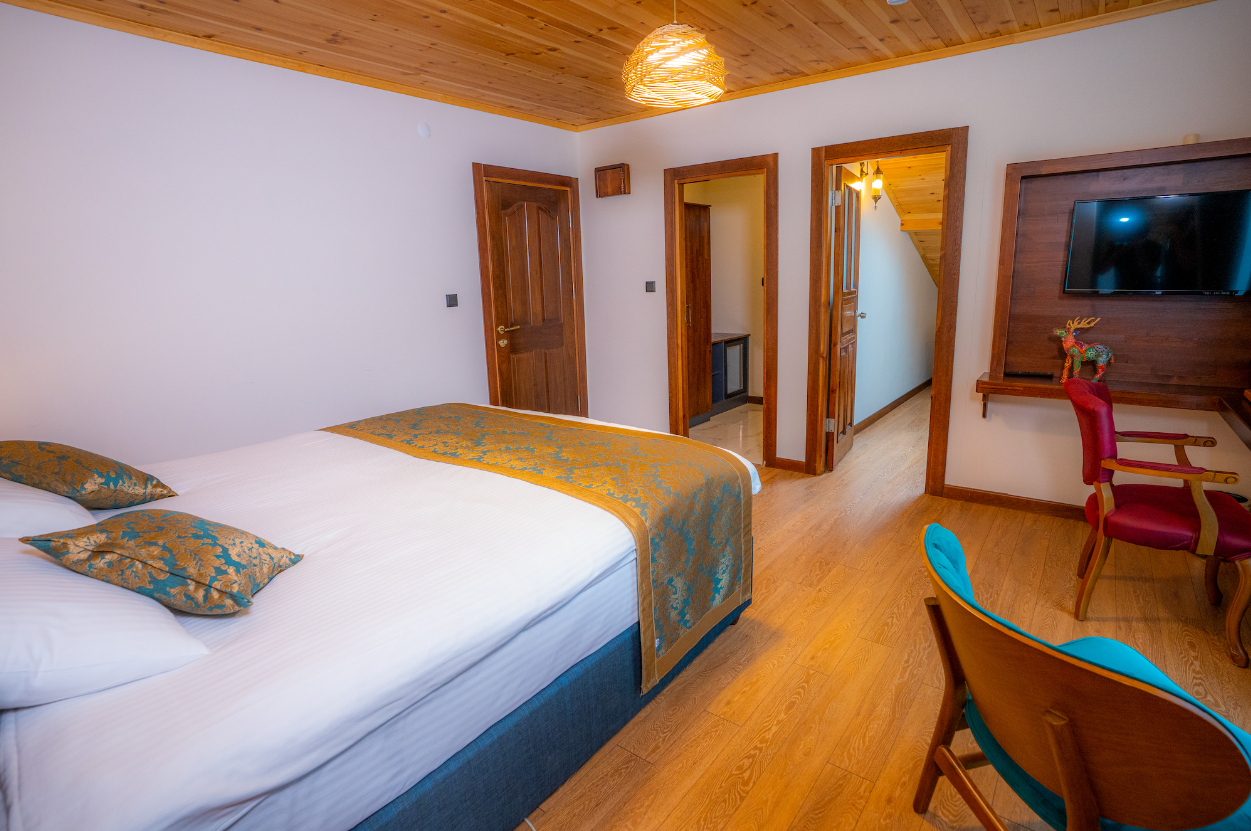 Sürdürülebilirlik Ekibi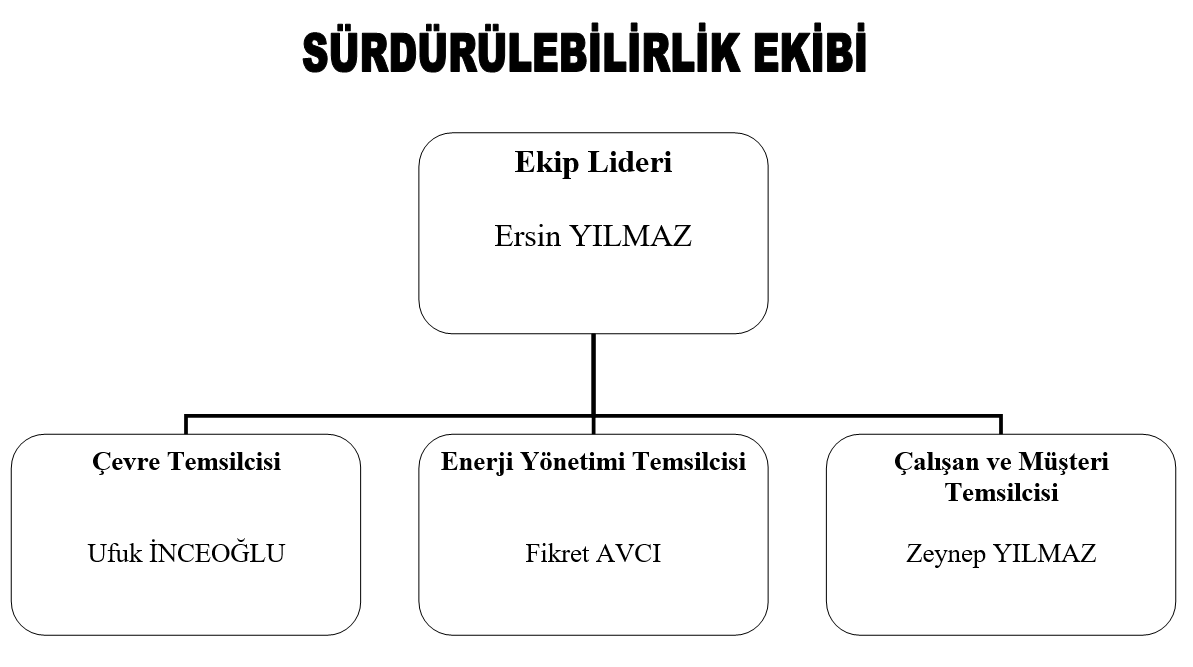 Çevre Etkilerinin AzaltılmasıÇevreye olan olumsuz etkilerimizi en aza indirmek en önemli amaçlarımızdandır. Bu nedenle satın alma politikamızı geliştirerek toplu satın alımların arttırılması,  çevre dostu ve geri dönüştürülebilir, sertifikalı ürünlere öncelik verilmesi, çevremizde ki  yerel satıcılardan alışveriş yaparak uzak mesafelere araçla gidilerek oluşacak sera gazına olumsuz etkilerin azaltılması, koruma altında ki türlerin kullanılmaması ile destek verilmesi, 0 atık sistemine dahil olarak atıkların ayrıştırılıp biriktirilmesi ve geri dönüştürülebilir atıkların sisteme kazandırılması konularında örnek olunması amaçlanmaktadır. Odalarımız başta olmak üzere tesisimiz genelinde su ve enerji tasarrufuna yöneltici görseller yer almaktadır.Personel ve Çalışma HayatıÇalışanlarımızın işe giriş oryantasyon eğitimleri ve hijyen eğitimleri başta olmak üzere gerekli tüm eğitimleri planlanmış olup, bu plana göre alınmaları sağlanmaktadır.

Yasalara tam uyum ilkesi ve çalışanlarımızın sosyal hakları iş sözleşmeleri ve İSG kuralları çerçevesinde eksiksiz olarak sunulmaktadır.Misafirlerimize eksiksiz verilecek ev sahipliği hizmetinin, çalışanlarımızın mesleki yetkinlikleri ve kişisel memnuniyetleri sonucu oluşacağı farkındalığıyla hareket etmekteyiz. Çalışanlarımız %100 bölge halkından temin edilmek suretiyle, bölgesel ekonomi desteklenmektedir.Yapılan Sosyal ÇalışmalarKahvaltımızda bölgesel ürünlerin sunulması ve kendi üretimimiz olan Kozalak Reçeli gibi yöresel ürünlerin satışıyla bölgesel tanıtımın arttırılması amaçlanmaktadır.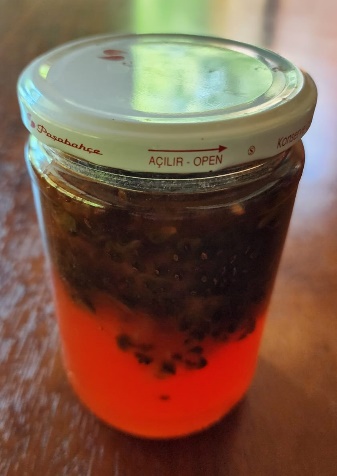 Kültürel ÇalışmalarTesisimiz tamamen bölgemiz mimari yapısına uygun olarak restore edilerek, kaliteli ürünlerle tefriş edilmiştir.            
Tesisimiz içerisinde yapılacak gezide misafirlerimiz, bir çok tarihi/ kültürel mirası temsil eden objeye rastlayabilecektir.  Misafir resepsiyon kısmında ise Bolu İl Kültür ve Turizm Müdürlüğünce bastırılıp dağıtımı yapılan kitap ve broşürlere ulaşabilirler. Otelimiz resmi web sitesinde ilçemizi tanıtıcı bilgiler bulunmaktadır.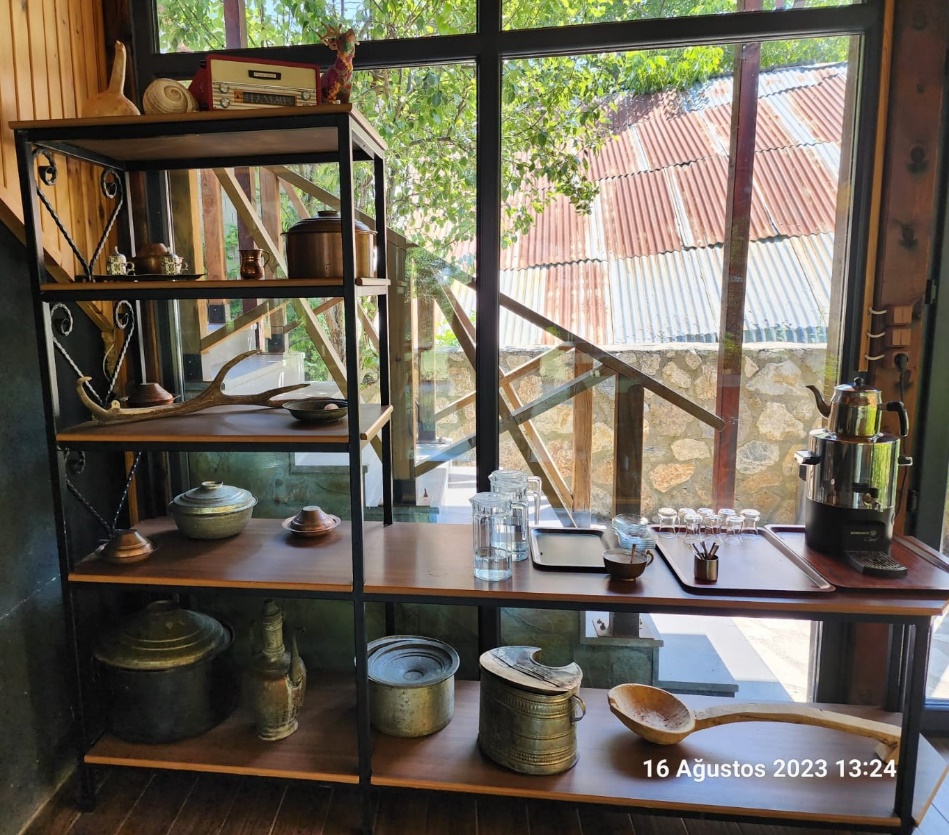 2023 YILI ELEKTRİK AYLIK TÜKETİM DEĞERLERİMİZ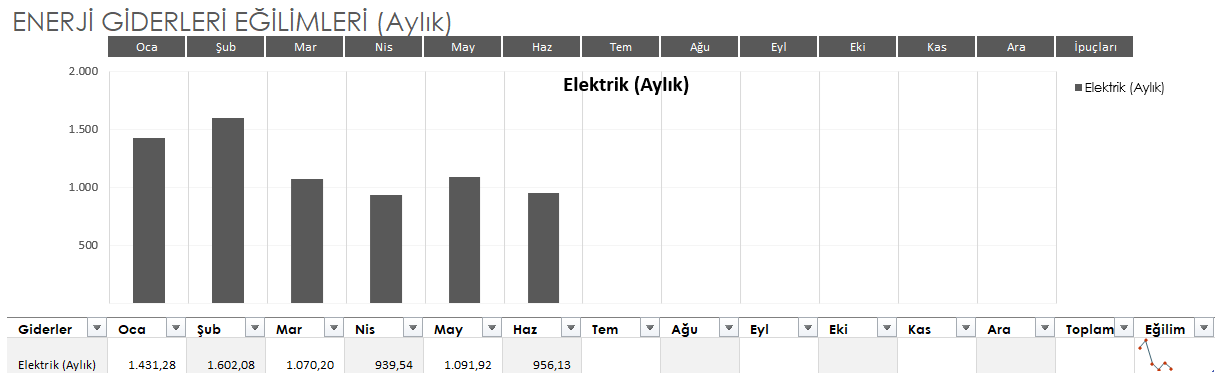 2023 YILI ELEKTRİK AYLIK TÜKETİM DEĞERLERİMİZ (KİŞİ BAŞI/ GECELEME)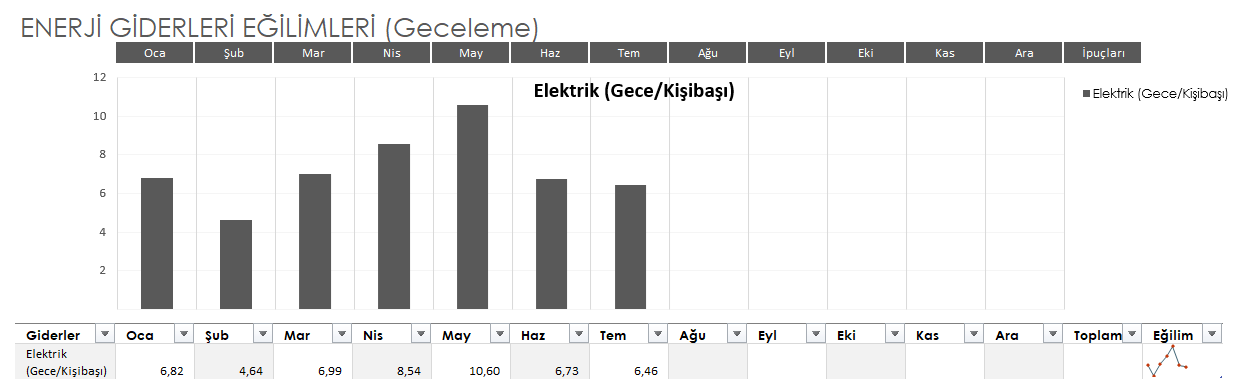 